BERG AGMhttps://www.trybooking.com/CCUKM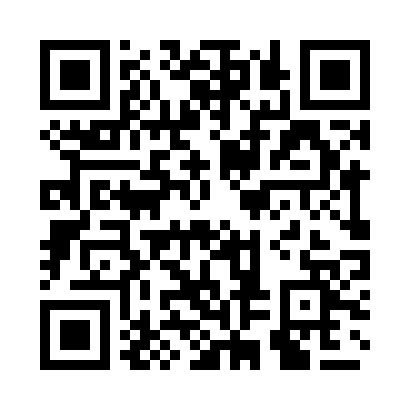 